 FICHE DE LIAISON  2021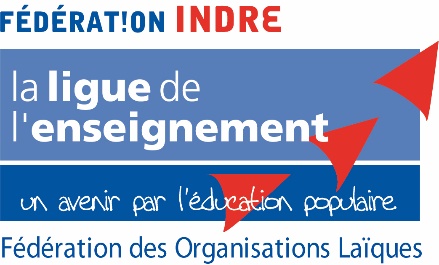 INSCRIPTION MENSUELLE DE L’ENFANT :……………………	Renseignements : Marine LARDEAU, coordinatrice de l’accueil de loisirs : 02.54.61.34.39 (Fol) ou Audrey ZWINIARSKY directrice de l’accueil de loisirs au 02.54.22.06.39 (les mercredis)La fiche de liaison doit être envoyée par mail à : alshcoingsfol36@gmail.comMerci de remplir la face verso du document CONDITIONS D’ADMISSION :Etre âgé de 3 ans (scolarisé) à 12 ans.l’inscription se fait de façon mensuelle, avec une date limite pour l’inscription du mois suivant. Dès lors que l’inscription est acceptée, l’Accueil de Loisirs s’engage à accueillir l’enfant. La capacité de l’accueil est de 12 enfants en primaires et 8 enfants en maternelle.Le fait d’accueillir un enfant rend l’Accueil de Loisirs responsable d’une obligation de surveillance, de soins, de prudence et de diligence qui s’analyse en une obligation de moyens. Il ne peut être exigé de l’Accueil de Loisirs une surveillance plus étroite que celle dont  font preuve les parents.Aussi, l’accueil de loisirs mettra en œuvre tous les moyens qu’il pourra mobiliser pour accueillir l’enfant, quelles que soient les contraintes, notamment médicales, que cet accueil suscite. Pour autant, si des conditions d’accueil suffisantes ne peuvent être mises en place, une alternative de prise en charge de l’enfant devra être trouvée avec la famille.HORAIRES DE FONCTIONNEMENT : accueil dans les locaux de la garderie municipale pour les enfants préalablement inscritsun accueil (garderie) est organisé de 7H30 à 8H55 le matin et le soir de 17H à 18H30. La direction du centre doit être prévenue pour tout retard.activités de 9H à 17H.L’annulation est possible jusqu’au lundi précédent. Au-delà de cette limite, l’inscription sera facturée en totalité à la famille. Les familles ont la possibilité de modifier  leur inscription, tant que cette décision intervient auprès de la coordinatrice et dans la limite des places disponibles.RESPONSABILITE :L’obligation de l’accueil de loisirs débute au moment où l’enfant est remis à un animateur dans l’enceinte de l’Accueil. Elle cesse dès que l’enfant est remis à la famille.TARIFICATION :Toute inscription induit une participation financière des familles. Le coût demandé aux familles est établi selon le quotient familial de celles- ci et selon un barème suggéré par la CAF de l’Indre.la participation financière des familles est due à l’inscription ou devra être réglée dès la réception de la facture. En cas d’absence de l’enfant, et si les parents ont prévenu après le délai règlementaire, l’inscription est facturée à la famille : en effet, le coût nécessaire à l’encadrement a été prévu en fonction des inscriptions. Un remboursement sera effectué uniquement  dans le cas d’absence pour maladie, justifiée par un médecin au plus tard les 3 jours suivant l’absence. Le paiement peut s’effectuer soit : 	> par virement bancaire	> par chèque à l’ordre de la FOL36	> en espèces	> par chèque ANCVJe soussigné(e) ………………………………….(père, mère, tuteur), responsable de l’enfant………………………… scolarisé à l’école …………………………………en classe de …………………………… Numéro allocataire familial : …………………Accepte les dispositions des règles de fonctionnement,Donne mon accord pour que le Directeur du Centre prenne toutes les dispositions urgentes (médicales et chirurgicales) que nécessiterait l’état de santé de mon enfant.Autorise que mon enfant soit pris en photo/vidéo dans le cadre des activités à l’Accueil de loisirs et que celles-ci puissent être exposées dans le cadre la valorisation des enfants et du projet de l’accueil de loisirs et sur la page Facebook de l’accueil.Autorise que mon enfant soit transporté, durant le temps des activités, dans des véhicules conduits par les animateurs ou responsables d’accueil.Autorise que mon enfant rentre seul à mon domicile OUI	□	NON	□Fait à :……………………………………………..le ………………………………………………..SIGNATURE OBLIGATOIRE DU RESPONSABLE LEGALFaire précéder la signature de la mention « Lu et approuvé »SEPTEMBRE                                                SEPTEMBRE                                                SEPTEMBRE                                                SEPTEMBRE                                                (inscription avant le 7/07/2021)(inscription avant le 7/07/2021)(inscription avant le 7/07/2021)(inscription avant le 7/07/2021)Matinrepasaprès -midiMatinrepasaprès -midi8/0915/0922/0929/09Signature du responsable légalSignature du responsable légalSignature du responsable légalSignature du responsable légalSignature du responsable légalSignature du responsable légalSignature du responsable légalSignature du responsable légalOCTOBRE                     OCTOBRE                     OCTOBRE                     OCTOBRE                     (inscription avant le 29/09/2021)(inscription avant le 29/09/2021)(inscription avant le 29/09/2021)(inscription avant le 29/09/2021)Matinrepasaprès -midiMatinrepasaprès -midi6/1013/1020/10Signature du responsable légalSignature du responsable légalSignature du responsable légalSignature du responsable légalSignature du responsable légalSignature du responsable légalSignature du responsable légalSignature du responsable légalNOVEMBRENOVEMBRENOVEMBRENOVEMBRE(inscription avant le 20/10/2021)(inscription avant le 20/10/2021)(inscription avant le 20/10/2021)(inscription avant le 20/10/2021)Matinrepasaprès -midiMatinrepasaprès -midi10/1117/1124/11Signature du responsable légalSignature du responsable légalSignature du responsable légalSignature du responsable légalSignature du responsable légalSignature du responsable légalSignature du responsable légalSignature du responsable légalDÉCEMBREDÉCEMBREDÉCEMBREDÉCEMBRE(inscription avant le 24/11/2021)(inscription avant le 24/11/2021)(inscription avant le 24/11/2021)(inscription avant le 24/11/2021)Matinrepasaprès -midiMatinrepasaprès -midi1/128/1215/12Signature du responsable légalSignature du responsable légalSignature du responsable légalSignature du responsable légalSignature du responsable légalSignature du responsable légalSignature du responsable légalSignature du responsable légalTARIF MERCREDIS 2021TARIF MERCREDIS 2021TARIF MERCREDIS 2021TARIF MERCREDIS 2021réduction de 10% à partir du 2ème enfantavec encadrement sur journée entière + repasavec encadrement sur journée entière + repasavec encadrement sur journée entière + repasavec encadrement sur journée entière + repasréduction de 10% à partir du 2ème enfantQFtarif journéetarif demi-journée (avec repas)tarif demi-journée (sans repas)réduction de 10% à partir du 2ème enfant0 à 565 €5,794,002,40réduction de 10% à partir du 2ème enfant566 à 765 €8,105,703,10réduction de 10% à partir du 2ème enfant766 à 965 €11,957,204,20réduction de 10% à partir du 2ème enfant966 € et plus13,809,356,30réduction de 10% à partir du 2ème enfant